 Jehan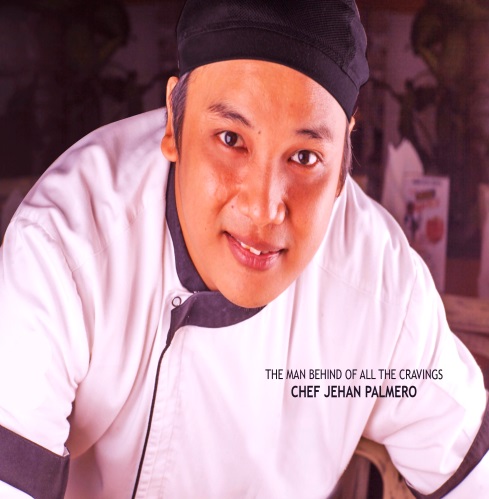 Jehan.365846@2freemail.com      CAREER OBJECTIVE:To work in a good company where I can contribute the best of my ability and skills and that will develop my profession by combining my educational background with addition of practical experience. I am willing to undergo further training to compliment my capability and motivation to assume such responsibility.JOB DESCRIPTION:• Monitors and guides staff and prepares weekly work schedules for all kitchen personnel in accordance with staffing guidelines and forecasted labor costs.
• Supervises food production, maintains standards and improves the image of the operation at all times and applies all skills required for service.
• Formulates clear statements of objectives in order to maintain an excellent reputation.
• Develops action plans aimed to introduce new items for all staff and carries out daily briefings with production staff in his kitchen.
• Reduces wastes and maintains controls to attain forecasted food and labor costs.
• Assumes full responsibility for the costing of all food items produced and oversees the proper storage and receiving of food items throughout the operation.
• Maintains high standards of hygiene and cleanliness at all times.
• Controls, monitors and supervises the monthly inventoryWORK EXPERIENCE: Fraiche Café And Bistro(Italian, Greek,French,Asian)Head ChefApril 2015 up to present Sr. Sous chef April 3, 2014-April 2015Byblos Hotel Dubai Internet CityAldente Italian RestaurantMenu Planner, Haccp Coordinator,Area: Salad/ Main course/pizza /dessertsMarch 15, 2013 – April 1 2014Radisson Blu Media CityMain Kitchen/Room Service/ Icon Bar, Restaurant.Ala carteChef De partieOctober 2011 – February 2013Certo (Italian Restaurant)Pasta/Salad/Main CourseJanuary-September 2011Dubai International Hotel (Airport)                     Gallery (terminal 3 main kitchen) (Shift in charge) Aug 2010- December 2010. Open Show Kitchen (terminal 1 main kitchen)(In charge of open alacate and buffet May 2008- Aug 2010. Irish Village Alacarte(Shift in charge) Sept. 2007-May-2008(Commis I). Lounges/First Class/Business Class (passenger lounge)  (In charge)  Aug. 2006- Sept. 2007(Commis I)Hotel Sofitel ManilaHardin Lounge (commis I)(Breakfast Chef)Aug 2005-June 2006Grand Blvd. Hotel ManilaCourtyard GrillAlacarte (commis I) July 2003- July 2004Chowking Food Corp. (Manila)Cook General May 2002- Nov. 2002SEMINARS ATTENDED:. Basic HACCP . Basic Food Hygiene . Basic Telephone Etiquette. Person In-Charge in food safety Dubai Municipality (PIC) HYGEA Level 3 High field. HACCP Level 3 High fieldEDUCATIONAL ATTAINMENT:Bachelor of Hotel and Restaurant Management  Philippine Women’s UniversityMarch 2003(Graduated)